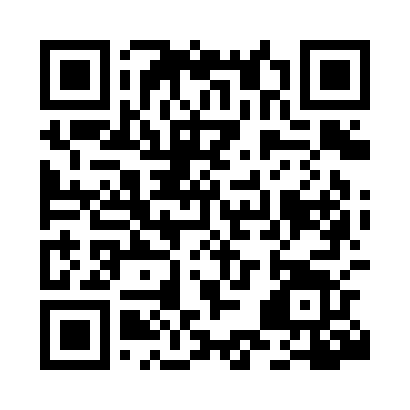 Prayer times for Forster, AustraliaWed 1 May 2024 - Fri 31 May 2024High Latitude Method: NonePrayer Calculation Method: Muslim World LeagueAsar Calculation Method: ShafiPrayer times provided by https://www.salahtimes.comDateDayFajrSunriseDhuhrAsrMaghribIsha1Wed4:596:2211:472:495:126:302Thu5:006:2311:472:495:116:293Fri5:006:2411:472:485:106:284Sat5:016:2411:472:475:096:285Sun5:016:2511:472:475:086:276Mon5:026:2611:472:465:076:267Tue5:036:2611:472:455:066:258Wed5:036:2711:472:455:066:259Thu5:046:2811:462:445:056:2410Fri5:046:2811:462:435:046:2311Sat5:056:2911:462:435:036:2312Sun5:056:3011:462:425:036:2213Mon5:066:3011:462:425:026:2214Tue5:066:3111:462:415:016:2115Wed5:076:3211:462:405:016:2116Thu5:086:3311:462:405:006:2017Fri5:086:3311:462:394:596:2018Sat5:096:3411:462:394:596:1919Sun5:096:3511:462:384:586:1920Mon5:106:3511:472:384:586:1821Tue5:106:3611:472:384:576:1822Wed5:116:3611:472:374:576:1723Thu5:116:3711:472:374:566:1724Fri5:126:3811:472:364:566:1725Sat5:126:3811:472:364:556:1626Sun5:136:3911:472:364:556:1627Mon5:136:4011:472:364:556:1628Tue5:146:4011:472:354:546:1629Wed5:146:4111:472:354:546:1530Thu5:156:4111:482:354:546:1531Fri5:156:4211:482:354:536:15